CW Psalm 52 for 10 July 2016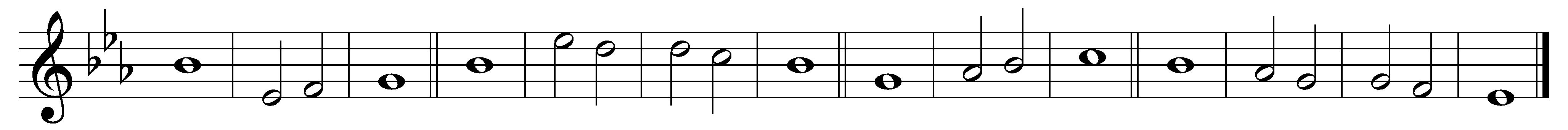 1	God has taken his stand in the | council · of | heaven; *	in the midst of the | gods he | gives | judgement:2	‘How long will you | judge un -| justly *	and show such | favour | to the | wicked?3	‘You were to judge the | weak · and the | orphan; *	defend the | right · of the | humble · and | needy;4	‘Rescue the | weak · and the | poor; *	deliver them | from the | hand · of the | wicked.5	‘They have no knowledge or wisdom;			they walk on | still in | darkness: *	all the foun- | dations · of the | earth are | shaken.6	‘Therefore I say that | though you · are | gods *	and all of you | children | of the · Most | High,7	‘Nevertheless, you shall | die like | mortals *	and | fall like | one of · their | princes.’8	Arise, O God, and | judge the | earth, *	for it is you that shall take all | nations | for your · pos -| session.Words taken from Common Worship © The Archbishops’ Council 2000.